Micrótomo MRP2015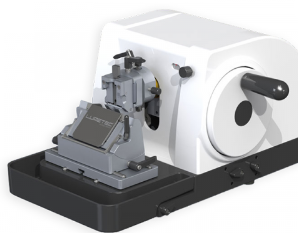 El micrótomo rotatorio de parafina modelo MRP2015 de LUPETEC se utiliza para producir secciones secuenciales en muestras incrustadas en parafina y otros materiales en los segmentos de laboratorio, industrial y de investigación.Plataforma de aleación de aluminio con tratamiento antioxidante y pintura epoxi;Sistema de retracción con activación y desactivación por mecanismo externo a través de palanca;Desarrollada para cortes precisos y secuenciales de materiales incluidos en parafina y resina, ésta mediante el uso de soporte y cuchillo de tungsteno (opcional);Sistema de corte manual operado por volante principal en el lado derecho y volante en el lado izquierdo para observaciones de avance, retroceso y desbaste;Bandeja de recogida de residuos;Volante principal con sistema de bloqueo en cualquier posición como factor de seguridad o con bloqueo mecánico adicional en la posición de las 12 horas;Selección de espesor de corte entre 0,5 y 60 Micrones;Permite cortes de materiales de gran área;Sistema micrométrico de avance y retroceso de la probeta mediante trinquetes y guías verticales con sistema de deslizamiento mediante rodillos y libre de lubricación;Sistema de autorretracción ajustable por el fabricante hasta 220μm, evita el contacto entre la muestra y la cuchilla en cada corte y durante la posición;Portamuestras que permite la fijación de muestras grandes incluidas en bloques con un tamaño máximo de hasta 55MM x 55MM o para materiales incluidos en casetes de plástico;Sistema portamuestras basculante para cambiar y fijar rápidamente el portamuestras. Guía de muestra en 2 ejes X e Y con angulación de 8 a 360 grados;Soporte cuchillo compuesto por base y subbase que permite alojar diferentes tipos (Desechables perfil bajo y alto, tungsteno o fijo 120 o 160mm;Fácil para operaciones de adelgazamiento y retracción del portamuestras al volver a la posición superior;Sub Base con desplazamiento lateral, izquierda y derecha, con hasta 25 mm de recorrido, que permite el uso completo del filo de la navaja sin contacto con el usuario;Sistema manual semiautomático de recorte rápido (AUTO-TRIM) mediante palanca vertical, integrado en la parte frontal del panel para el recorte en 10 o 50 micras por cada vuelta del volante principal.Caracteristicas tecnicasRango de temperatura: + 10ºC a + 40ºC;Contracción de la muestra: 220 μm;Espesor de corte:0 a 2 μm en pasos de 0,5 a 0,5 μm;2 a 10 μm en pasos de 1 a 1 μm;10 a 20 μm en pasos de 2 en 2 μm;20 a 60 μm en pasos de 5 μm.Desplazamiento de guías horizontales hasta: 40mm;Desplazamiento de guías verticales hasta: 70mm;Rango de espesor de corte: 0,5 a 60 μm;Longitud: 515 mmAncho: 417 mm;Altura: 280 mm;Peso: 29 kg;información Adicional01 Manual de instrucciones;01 Certificado de Garantía;AccesoriosPorta cuchillos fijo para cuchillos de 120 o 160 mm (opcional);Portacuchillas de tungsteno para cortes en historesina y materiales plásticos (opcional), portamuestras para bloques, cassettes y otros materiales.